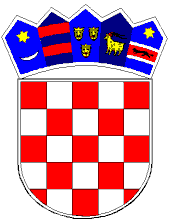            REPUBLIKA HRVATSKAKRAPINSKO-ZAGORSKA ŽUPANIJA               GRAD PREGRADA            G R A D O N A Č E L N I KKlasa: 022-05/17-01/02UrBroj: 2214/01-02-17-02U Pregradi, 24.03.2017.g.	Temeljem članka 28. i 29. Pravilnika o financiranju programa i projekata od interesa za opće dobro koje provode udruge na području grada Pregrade („Službeni glasnik Krapinsko- zagorske županije br. 29/15) i članka 52. Statuta Grada Pregrade („Službeni glasnik Krapinsko-zagorske županije” br. 6/13 i 17/13), Gradonačelnik Grada Pregrade dana 24.03.2017. godine donosi sljedećuO D L U K Uo dodjeli financijskih sredstava projektima udruga u kulturi i tehničkoj kulturi u okviru raspoloživih sredstava iz Proračuna Grada Pregrade za 2017. godinuČlanak 1.Ovom se Odlukom utvrđuje iznos odobrenih financijskih sredstava projektima udruga koje su se javile na Natječaj za financiranje projekata udruga u kulturi i tehničkoj kulturi u okviru raspoloživih sredstava iz Proračuna Grada Pregrade za 2017. godinu.Odobrena financijska sredstva dodjeljuju se slijedećim projektima udruga;Članak 2.Ova Odluka stupa na snagu danom donošenja, a biti će objavljena na službenim stranicama Grada Pregrade.DOSTAVITI: Evidencija, ovdje,Arhiva, ovdje.GRADONAČELNIKMarko Vešligaj, dipl.oec.RED. BROJ:NAZIV UDRUGENAZIV PROJEKTAOSTVARENI NOVČANI IZNOS (KN)RED. BROJ:NAZIV UDRUGENAZIV PROJEKTAOSTVARENI NOVČANI IZNOS (KN)1.KUD PREGRADABAŠTINA JE VAŽNA60.000,001.KUD PREGRADABAŠTINA JE VAŽNA60.000,002.UDRUGA PRIMICATELJA KLAPSKE I ZAVIČAJNE GLAZBE "KMETI" PREGRADAPJEVAJMO POD KUNAGOROM4.000,002.UDRUGA PRIMICATELJA KLAPSKE I ZAVIČAJNE GLAZBE "KMETI" PREGRADAPJEVAJMO POD KUNAGOROM4.000,003.LIMENA GLAZBA PREGRADAGLAZBA NAS VEŽE I SPAJA4.000,003.LIMENA GLAZBA PREGRADAGLAZBA NAS VEŽE I SPAJA4.000,004.UDRUGA KOSTELSKIH ŽENAZAJEDNO3.000,004.UDRUGA KOSTELSKIH ŽENAZAJEDNO3.000,005.ZAJEDNICA TEHNIČKE KULTURE KZŽFOTOGRAFIRANJEM SUZBIJAMO ELEKTONIČKO NASELJE1.000,005.ZAJEDNICA TEHNIČKE KULTURE KZŽFOTOGRAFIRANJEM SUZBIJAMO ELEKTONIČKO NASELJE1.000,006.KUBURAŠKO DRUŠTVO SLOGA STIPERNICAOČUVANJE NEMATERIJALNE KULTURNE BAŠTINE1.000,007.KUBURAŠKO DRUŠTVO STARA KUBURA STIPERNICAOČUVANJE NEMATERIJALNE BAŠTINE1.000,00UKUPNO:74.000,00